КРАСНАЯ ГОРКА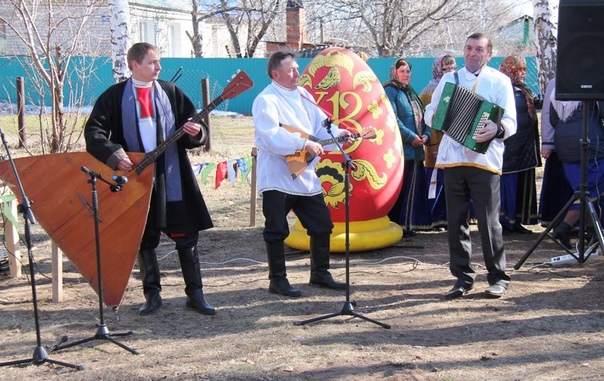 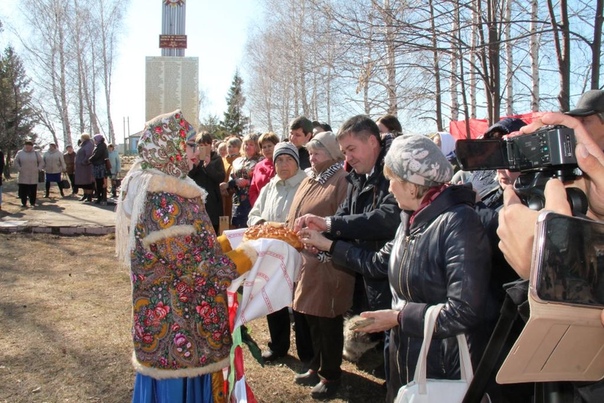 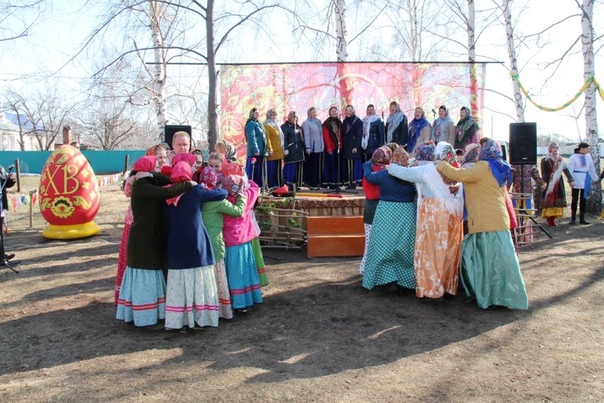 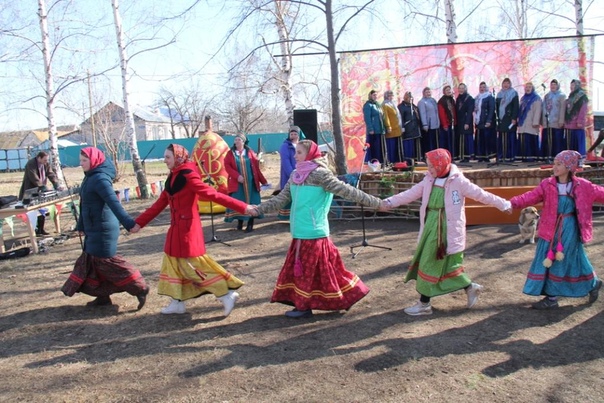 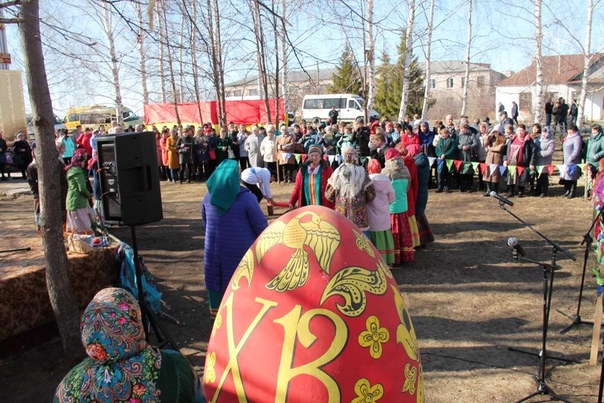 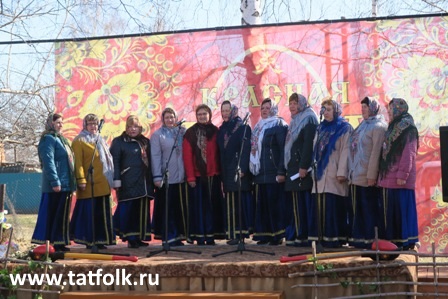 